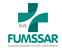             PNEP001_Solicitação para realização deEstágio	SUMÁRIO	1 objetivo	12 Abrangência	13 DOCUMENTOS RELACIONADOS	14 DEFINIÇÕES	15 Processo	16 Revisões	21 objetivoSistematizar a solicitação, documentação e encaminhamentos para a realização de Estágios não remunerados no âmbito da FUMSSAR.2 AbrangênciaAcadêmicos de cursos técnicos e /ou graduação. Serviços da rede de Atenção Primária da FUMSSAR e /ou demais Setores Administrativos.3 DOCUMENTOS RELACIONADOSSolicitação assinada pelo aluno e pelo responsável da Instituição de Ensino;Comprovante de Matrícula;Projeto de Estágio;Documentos Pessoais (Cópia do RG, do CPF e comprovante de residência);Termos de Estágio, especificando o local, turnos, horários e supervisores do estágio, tanto sa Instituição de Ensino bem como da FUMSSAR, devidamente assinados pelo aluno e pelo responsável da Instituição de Ensino;Cópia do Seguro de Vida, em função da realização do Estágio;4 DEFINIÇÕESA solicitação de autorização para realização de Estágios tem o intuito de padrozinar o fluxo de encaminhamentos referente aos estágios realizados pelos alunos das diversas Instiuições de Ensino, de forma que alunos, Instituições de Ensino e FUMSSAR possam alcançar seus objetivos de ensino e aprendizagem.5 Processo5.1. SolicitaçãoProtocolar junto ao Núcleo de Ensino e Pesquisa o pedido que deverá conter os seguintes documentos:Solicitação assinada pelo aluno e pelo responsável da Instituição de Ensino, constando a proposta do estágio (Local, turnos, horários);Comprovante de Matrícula;Projeto de Estágio;Documentos Pessoais (Cópia do RG, do CPF e comprovante de residência);5.2 Dos Prazos5.2.1 Dos Estágios no segundo semestrePara a realização de estágios durante o 2º semestre, o aluno deverá protocolar o pedido junto ao NEP até o dia 30 de abril;Durante o mês de Maio, uma Comissão, Coordenada pelo NEP, avalia os pedidos protocolados e disponibiliza as vagas;Os alunos contemplados serão comunicados e deverão até o dia 30 de junho entregar junto ao NEP os seguintes documentos:Termos de Estágio, especificando o local, turnos, horários e supervisores do estágio, tanto da Instituição de Ensino bem como da FUMSSAR, devidamente assinados pelo aluno e pelo responsável da Instituição de Ensino;Cópia do Seguro de Vida, em função da realização do Estágio;5.2.2 Dos Estágios no primeiro semestrePara a realização de estágios durante o 1º semestre de cada ano, o aluno deverá protocolar o pedido junto ao NEP até o dia 31 de outubro do ano anterior;Durante o mês de Novembro, uma Comissão, Coordenada pelo NEP, avalia os pedidos protocolados e disponibiliza as vagas;Os alunos contemplados serão comunicados e deverão até o dia 31 de dezembro entregar junto ao NEP os seguintes documentos:Termos de Estágio, especificando o local, turnos, horários e supervisores do estágio, tanto da Instituição de Ensino bem como da FUMSSAR, devidamente assinados pelo aluno e pelo responsável da Instituição de Ensino;Cópia do Seguro de Vida, em função da realização do Estágio;5.3 Encaminhamento 5.3.1 Após a abertura do protocolo, o NEP encaminha os processos para análise da comissão de estágio, que ocorrerá nos meses de maio e novembro;5.3.2 Após a análise da comissão de estágio, o NEP comunica os requerentes sobre a aceitação ou não da solicitação de estágio;5.3.3 Aos requerentes que tiverem suas solicitações deferidas, o NEP solicita o encaminhamento do Termo de Estágio, em 03 vias e do Seguro de vida em função do estágio, para anexá-los ao respectivo Processo Administrativo, o que deverá ser atendido de acordo os prazos estabelecidos no item 5.2;5.3.4 Após a entrega da documentaçaõ solicitada, o NEP encaminha ao Presidente da FUMSSAR o Termo de Estágio, em 3 vias, para assinatura;5.3.5 Assinados, os Termos são distribuidos da seguinte forma: uma via será anexada ao Processo Administrativo, uma via é disponibilizada ao aluno e outra à Instituição de Ensino.5.3.6 Concluído o Estágio, o Coordenador do Serviço deverá remeter ao NEP cópia da avaliação do estagiário para juntada ao respectivo processo, que será arquivado.5.4. Responsabilidadesa) Do NEPReceber a requisição e conferir a documentação exigida para abertura do protocolo;Abrir o protocolo e encaminhar os Termos de Estágio para avaliação da Comissão de Estágio;Após análise e parecer da comissão de estágio, comunicar os requerentes da decisão e solicitar a documentação especificado no item 5.3.3 aos pedidos que foram deferidos;Após a entrega da documentação, encaminhar os termos de estágio para a assinatura do Presidente;Distribuir as vias de acordo com o epecificado no item 5.3.5.b) Do interessado Protocolar junto ao NEP o pedido com a documentação necessária;Entregar no NEP, dentro do prazo estipulado, a documentação necessária;c) Da Comissão de EstágioAvaliar os pedidos protocolados dentro do prazo especificado emitindo parecer;d) Do Coordenador do ServiçoAcompanhar e instruir o Estagiário de acordo com a proposta estabelecida no Projeto de Estágio;Avaliar o Estagiário remetendo cópia da avaliação ao NEP para juntada ao Processo Administrativo;6 RevisãoRevisão ItemDataRevisão 01 ............